Die Berufsberatung  Du weißt noch nicht, was Du nach der Schule tun willst?Du hast schon einen Traumberuf, aber keine Ahnung, wie Du Dein Ziel erreichen kannst?Wir informieren über ….Ausbildungs- und Studienmöglichkeiten Aussichten auf dem Ausbildungs- und ArbeitsmarktBewerbungsverfahren und -termine  Adressen für Duale Studiengänge und Ausbildungsstellen schicken wir auch per Post! Wie bekommst Du einen Termin für ein Gespräch bei der Berufsberatung?Folgende Angebote findet Ihr auf www.arbeitsagentur.de:Im Berufsinformationszentrum (BiZ) der Agentur für Arbeit stehen Dir noch weitere Informationsmedien zur Verfügung, so z. B.:Veranstaltungen in der Region www.arbeitsagentur.de/veranstaltungenInformationsmappen und FilmeBücher, Zeitschriften und MagazineDeine Studien-und BerufsberaterinTelefonisch0800 4 5555 00 (kostenfrei)                                            030 5555 86 3303 (die direkte Durchwahl zu Deiner Berufsberaterin)PersönlichAgentur für Arbeit Berlin Reinickendorf            Innungsstr. 40                                                        13509 Berlin                                                                                   Persönlich in der SchuleWöchentliche Sprechstunde der Berufsberatung, siehe hierzu bitte den Aushang.                                Hierfür ist keine Anmeldung erforderlich, einfach vorbeikommen.OnlineReinickendorf.Berufsberatung@arbeitsagentur.deplanet-beruf.de (für Jugendliche mit Berufs-bildungsreife, MSA oder Abitur)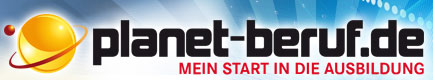 BERUFENET (Informationen zu 3100 Berufen)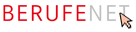 BERUFE.TV (über 140 Filme zu Ausbildungs- und Studienberufe)    gibt es auch als App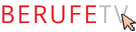 JOBBÖRSE  (Portal mit großem Lehrstellenangebot)   gibt es auch als App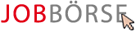 .de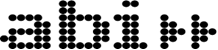 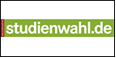 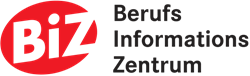 App: Fit fürs Vorstellungsgespräch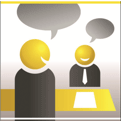 App: Berufe                   Entdecker              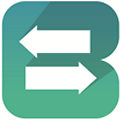      App: AzubiWelt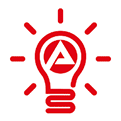 